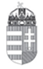 Magyarország nagykövetsége ZágrábHorvátországi tenderfigyelőKiírás megnevezéseKiíró szervezetÉrték 
(HRK)Beadási 
határidőKulcsszó1.Gyártói-vállalkozói inkubátor építéseGrad Grubišno PoljeGrubišno Polje város7629102,952018.03.12építkezések és javítások közbeszerzése2.A Val de Lesso strand rendezése 2. munkafázisGrad Rovinj – RovignoRovinj város895000,002018.03.08építkezések és javítások közbeszerzése3.Rekonstrukciós munkálatok végzése és épületépítés a Horvát Köztársaság Belügyminisztériuma részére ZágrábbanMinistarstvo unutarnjih poslovaBelügyminisztérium22500000,002017.03.21építkezések és javítások közbeszerzése4.Osztályozatlan utak rekonstrukciója Vižinada Járásban a Bajkini- Nardući- Vrbani- Klis szakaszonOpćina Vižinada – VisinadaFerenci község1197879,002018.03.12építkezések és javítások közbeszerzése5.Biztonsági drótkerítés cseréje az a6-os autópályán, Stare Sušice és a Čardak alagút közötti szakaszonAutocesta Rijeka-Zagreb d.d.Rijeka-Zágráb autópálya Rt.847900,002018.03.07építkezések és javítások közbeszerzése6.A dr. Franjo Tuđman tér aszfaltozása és rendezéseOpćina OkučaniOkučani község928800,002018.03.05építkezések és javítások közbeszerzése7.Az I. Vrbovec Általános Iskola épületének energetikai felújítása Vrbovec településenI. osnovna škola VrbovecI. Általános IskolaVrbovec város3161846,332018.03.06építkezések és javítások közbeszerzése8.Új 8-as kút építése a Gaza 1 vízellátónVodovod i kanalizacija d.o.o. KarlovacVízellátás és csatornázás Kft.Károlyváros1000000,002018.03.07építkezések és javítások közbeszerzése9.A Pulmológiai-, Onkológiai-, Infektológiai- és Bőrgyőgyászati Osztályok épületének lebontása és új épület építése, valamint a Sebészet járóbeteg-ellátójának adaptálása - Zadari Általános Kórház Opća bolnica ZadarÁltalános KórházZadar32246972,002018.03.01építkezések és javítások közbeszerzése10.Rendőrállomás építése ImotskibanMinistarstvo unutarnjih poslovaBelügyminisztérium18000000,002018.03.07építkezések és javítások közbeszerzése